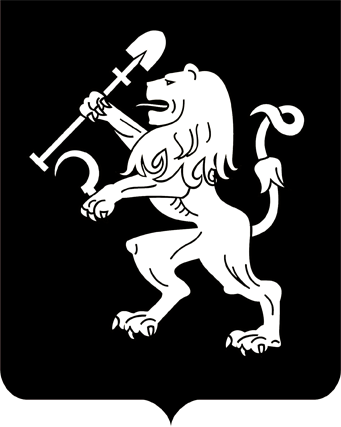 АДМИНИСТРАЦИЯ ГОРОДА КРАСНОЯРСКАРАСПОРЯЖЕНИЕО внесении изменений в распоряжение администрации городаот 01.07.2011 № 84-рВ целях повышения эффективности работы администрации города по реализации своих полномочий, руководствуясь ст. 41, 58, 59 Устава города Красноярска:1. Внести в Положение о департаменте городского хозяйства     администрации города Красноярска, утвержденное распоряжением    администрации города от 01.07.2011 № 84-р, следующие изменения:1) пункт 2.8 изложить в следующей редакции: «2.8. Участие в организации деятельности по накоплению (в том числе раздельному накоплению), сбору, транспортированию, обработке, утилизации, обезвреживанию, захоронению твердых коммунальных отходов на территории города.»;2) пункт 3.12.6 изложить в следующей редакции:«3.12.6. Участвует в организации деятельности по накоплению      (в том числе раздельному накоплению), сбору, транспортированию, обработке, утилизации, обезвреживанию, захоронению твердых коммунальных отходов на территории города Красноярска, принимает решение о создании мест (площадок) накопления твердых коммунальных отходов на территории города Красноярска в соответствии с Правилами благоустройства территории города Красноярска, утвержденными решением Красноярского городского Совета депутатов от 25.06.2013   № В-378, а также требованиями законодательства Российской Федерации в области санитарно-эпидемиологического благополучия населения и иного законодательства Российской Федерации, устанавливающего требования к местам (площадкам) накопления твердых коммунальных отходов, за исключением установленных законодательством Российской Федерации случаев, когда такая обязанность лежит на других лицах.».2. Настоящее распоряжение опубликовать в газете «Городские   новости» и разместить на официальном сайте администрации города.Глава города                                                                                 С.В. Еремин21.06.2019№ 175-р